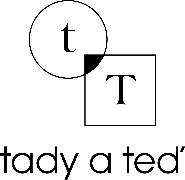 Okresní soud v ………………..ID datové schránky okres. soudu ………………….								V Plzni dne ……………Věc: Žádost o poskytnutí informací dle zákona č. 106/1999 Sb., o svobodném přístupu k informacímDovoluji si Vás požádat o informace spočívající ve sdělení:Počtu běžících exekučních řízení dle zákona č. 120/2001 Sb., o soudních exekutorech a exekuční činnosti (exekuční řád), v nichž jako oprávněný figuruje město ………….., IČO …………….. a jako povinný figuruje osoba mladší 18 let a dále o sdělení spisových značek těchto exekučních řízeních u Vašeho soudu, včetně sdělení konkrétního exekutora a spisových značek exekučních řízení u tohoto exekutoraPočtu běžících řízení o výkon rozhodnutí dle zákona č. 99/1963 Sb., OSŘ, v nichž jako oprávněný figuruje město Tachov IČO 00260231 a jako povinný figuruje osoba mladší 18 let a dále o sdělení spisových značek těchto vykonávacích řízení a identifikace oprávněného – právnické osoby a identifikace exekučního titulu číslem jednacím;V případě potřeb a doplnění informací mě neváhejte kontaktovat na telefonním čísle / e-mailu …………..Za organizaci s pozdravem